	Genève, le 1er octobre 2013Madame, Monsieur,1	Suite à la Circulaire TSB 24 du 3 mai 2013, j'ai l'honneur de vous informer que, durant la séance plénière du 4 septembre 2013, 22 Etats Membres participant à la dernière réunion de la Commission d'études 17 n'ont pas approuvé le projet de nouvelle Recommandation UIT-T X.1208. Il a été décidé de reporter l'approbation du projet de nouvelle Recommandation UIT-T X.1208 à la réunion de la Commission d'études 17 de l'UIT-T qui se tiendra du 15 au 24 janvier 2014, comme indiqué dans la section 5.2 du rapport COM 17 – R 9 (non encore disponible) de la Commission d'études 17 de l'UIT-T: http://www.itu.int/md/T13-SG17-R-0009. 2	Le titre du projet de nouvelle Recommandation UIT-T qui n'a pas été approuvé est le suivant:–	Recommandation UIT-T X.1208 (X.csi), Lignes directrices relatives à l'indice de cybersécurité en vue de renforcer la confiance et la sécurité dans l'utilisation des technologies de télécommunication/de l'information et de la communication.3	Le motif de la non-approbation de la Recommandation UIT-T X.1208 est l'opposition exprimée par deux Etats Membres, comme indiqué dans la section 5.2 du Rapport COM 17 – R 9 de la Commission d'études 17 de l'UIT-T: http://www.itu.int/md/T13-SG17-R-0009.Veuillez agréer, Madame, Monsieur, l'assurance de ma haute considération.Malcolm Johnson
Directeur du Bureau de la
normalisation des télécommunicationsBureau de la normalisation
des télécommunications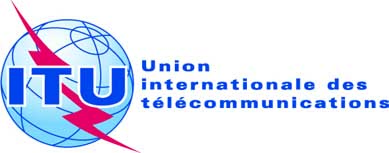 Réf.:Tél.:
Fax:
E-mail:Circulaire TSB 56COM 17/MEU+41 22 730 5866
+41 22 730 5853
tsbsg17@itu.int Aux Administrations des Etats Membres de l'UnionCopie:-	Aux Membres du Secteur UIT-T;-	Aux Associés de l'UIT-T;-	Aux établissements universitaires participant 
aux travaux de l'UIT-T;-	Aux Président et Vice-Présidents de la Commission d'études 17;-	Au Directeur du Bureau de développement des télécommunications;-	Au Directeur du Bureau des radiocommunicationsObjet:Non-approbation du projet de nouvelle Recommandation UIT-T X.1208